Nº 1 - COSTA BRAVAC/ Costa Brava, 4Días limpieza: 04/02/2022 - 03/03/2022Material: 200 kg. de residuos y enseres Permanecen restos de fibrocemento en la ubicación	ANTES	DESPUÉS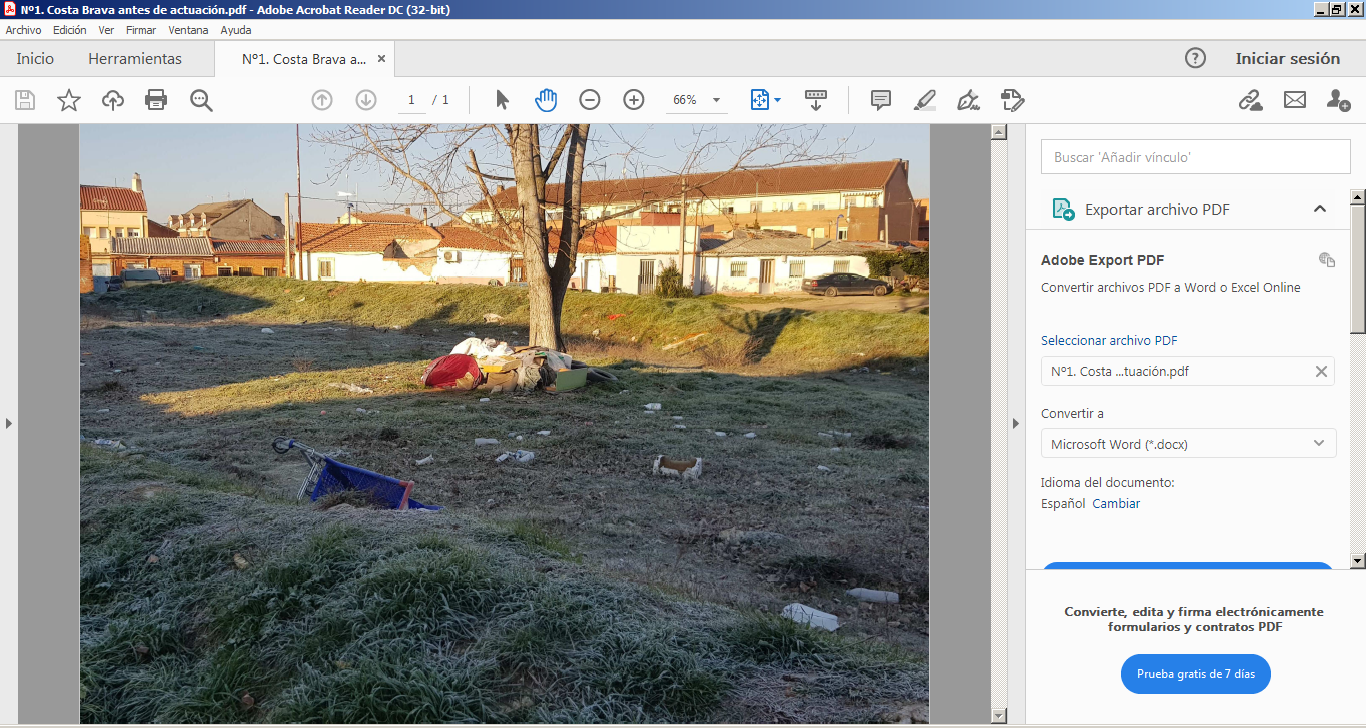 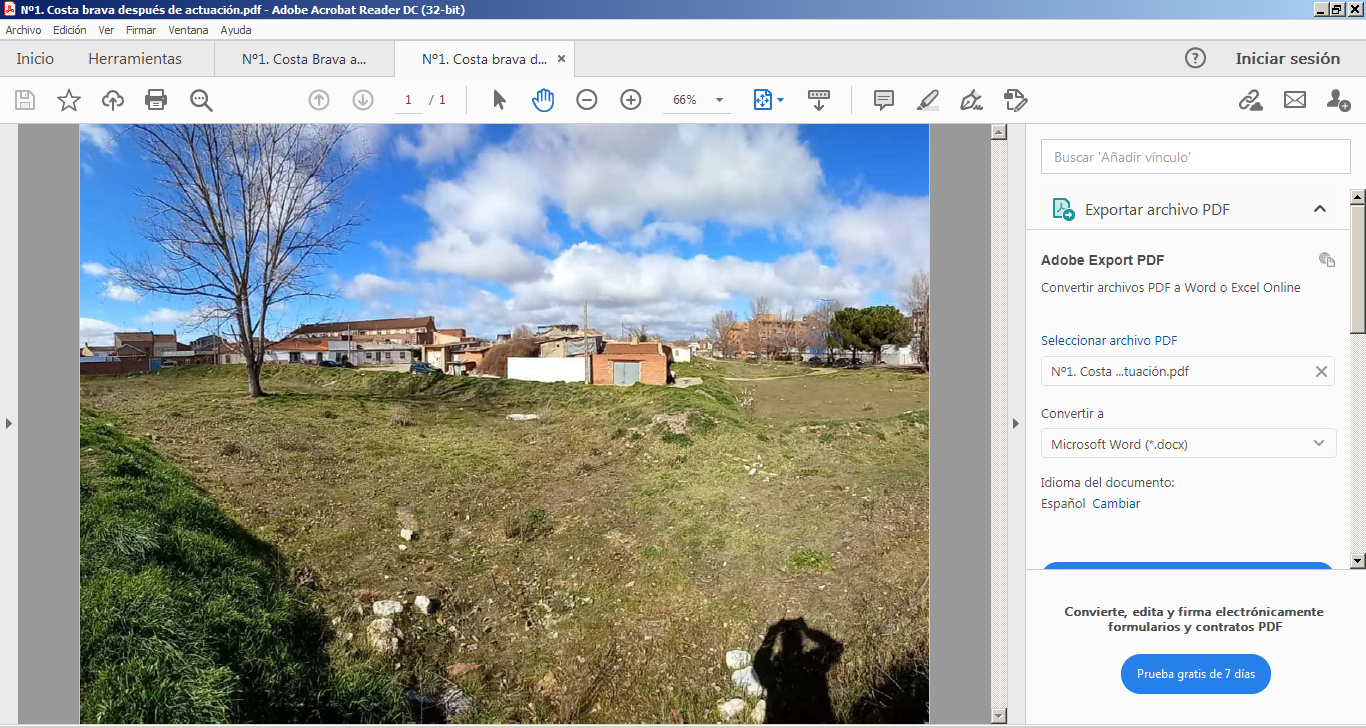 Nº 5 - CAMINO RENEDOCtra. Renedo  Día limpieza: 04/02/2022Material: 3.240 kg escombro	ANTES	DESPUÉS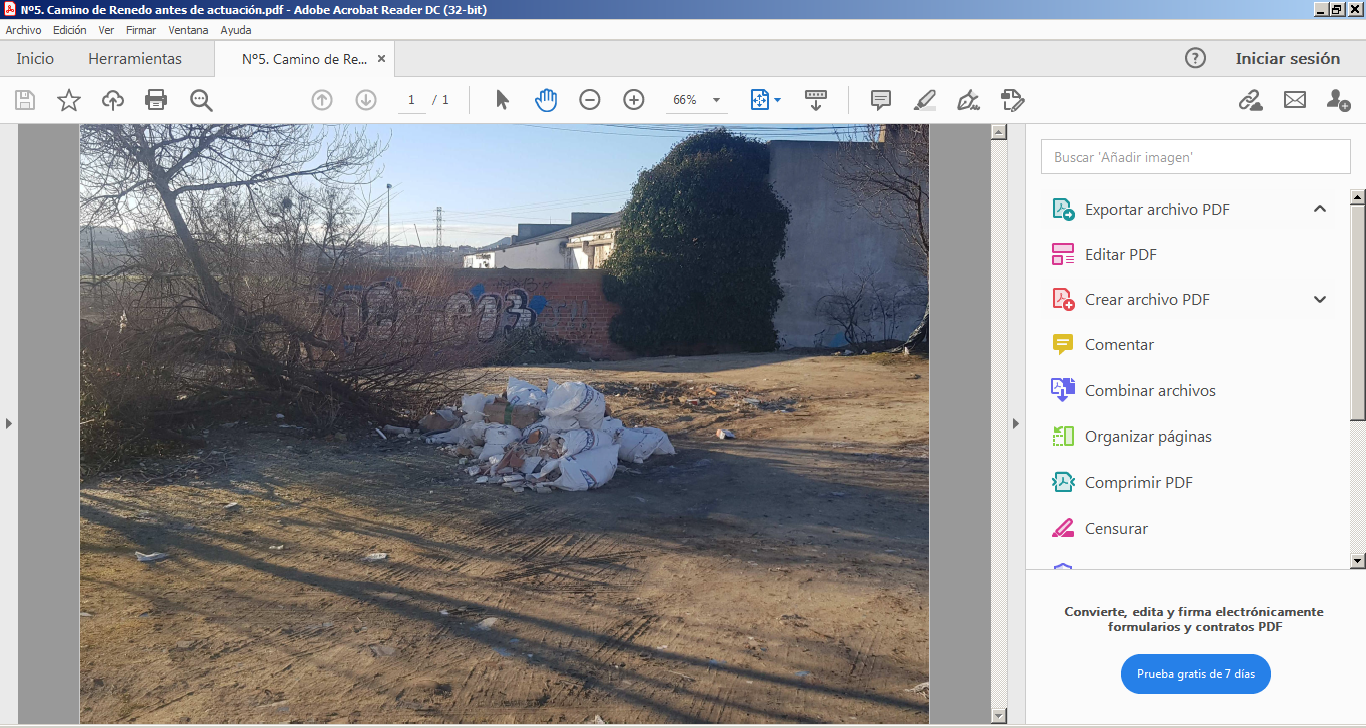 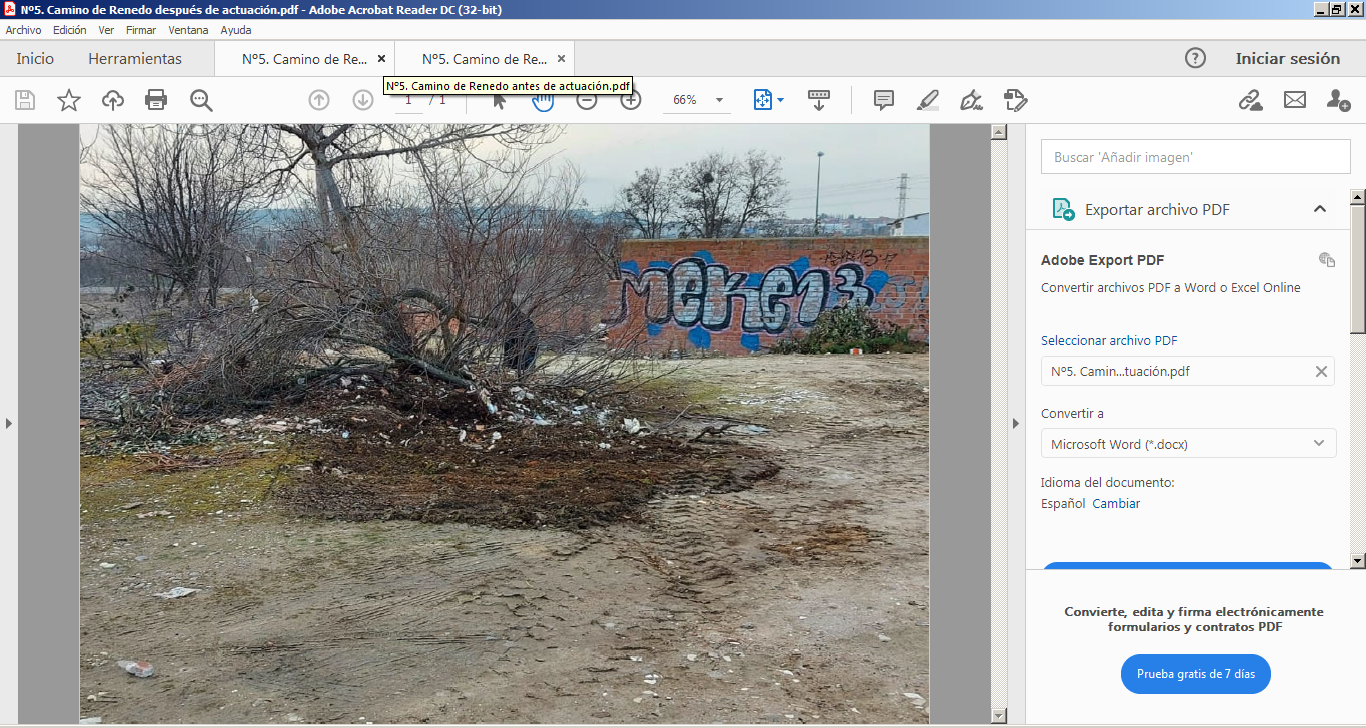 Nº 8-9 – FRANCISCO UMBRALC/ Francisco Umbral, 8 y 15Días limpieza: 07 y 08/02/2022Material: 9.640 kg de escombros (en nº 8) y 9.260 kg de escombro (en nº 15)Limpieza de volados y enseres	ANTES	DESPUÉS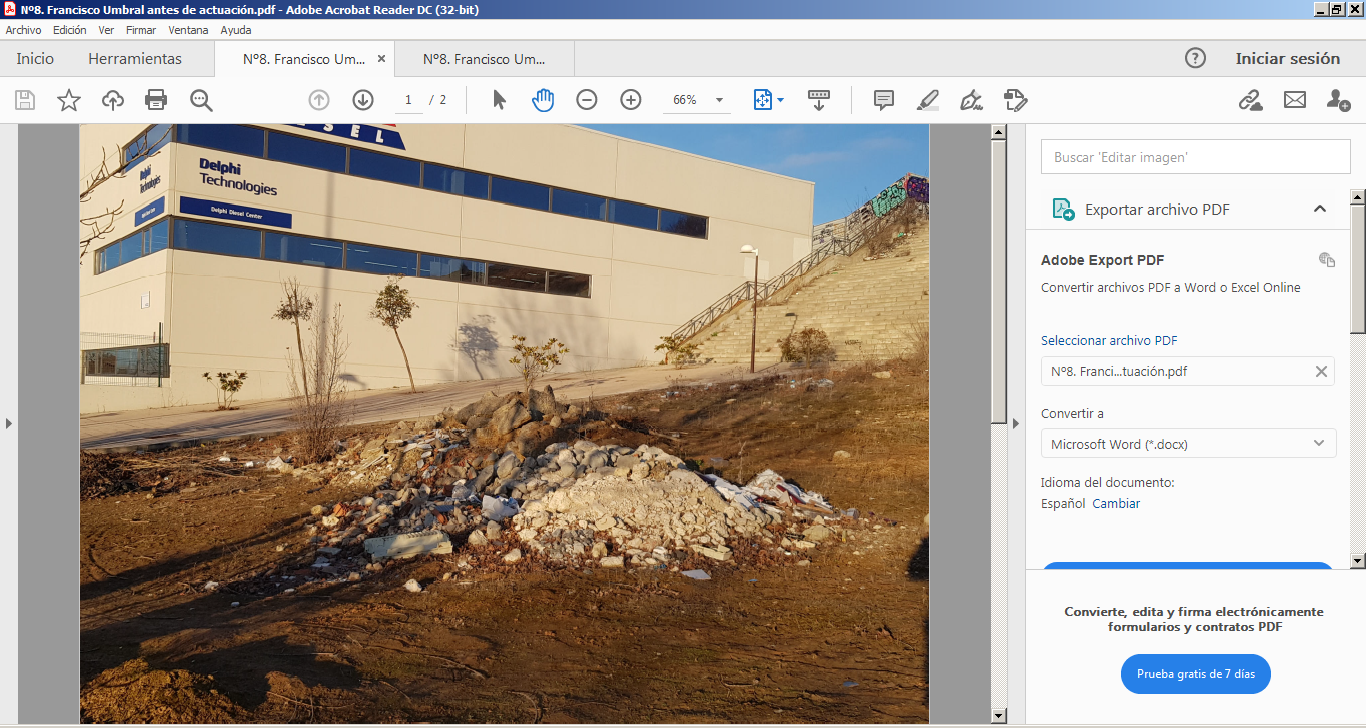 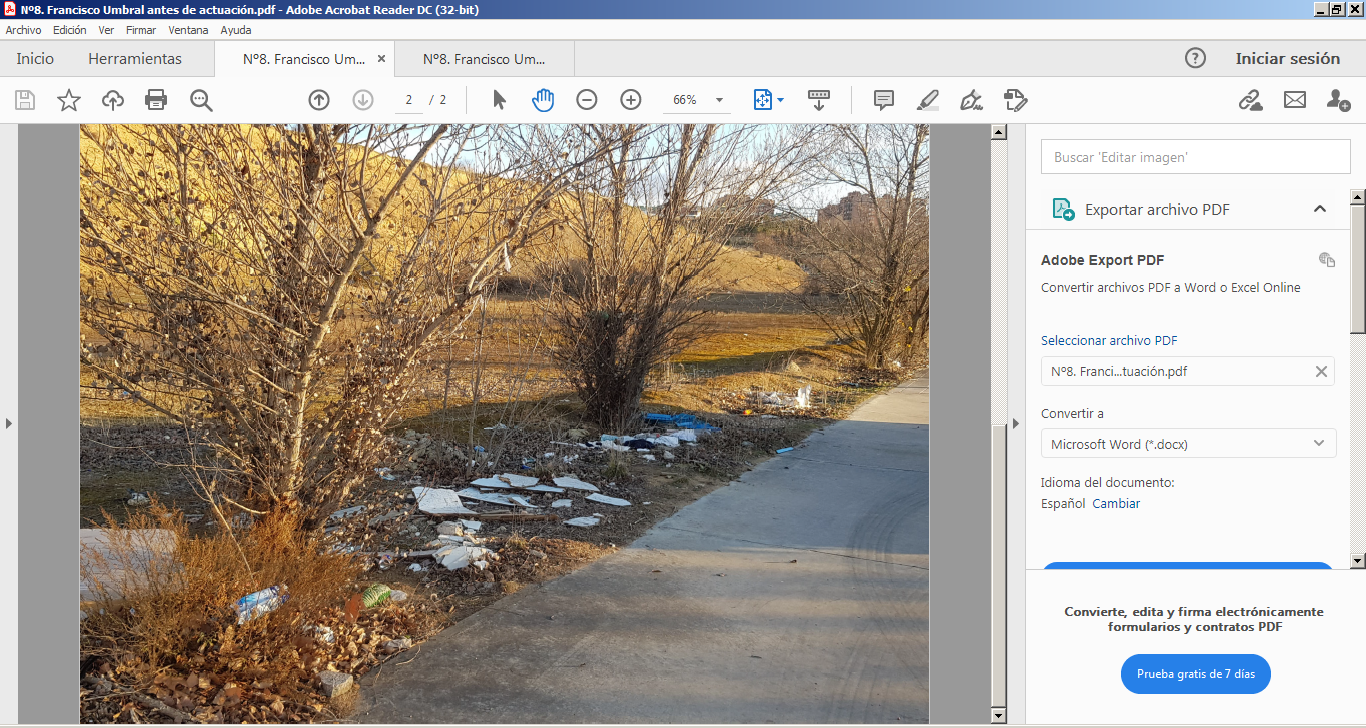 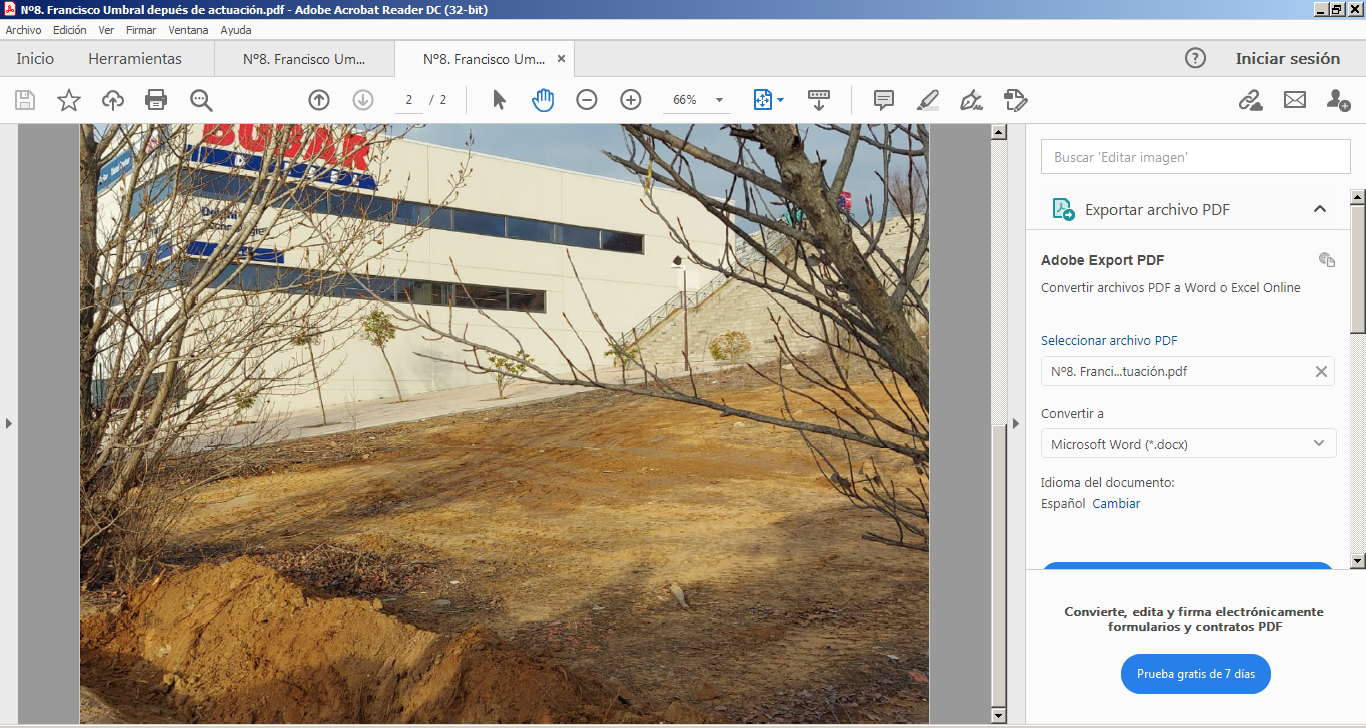 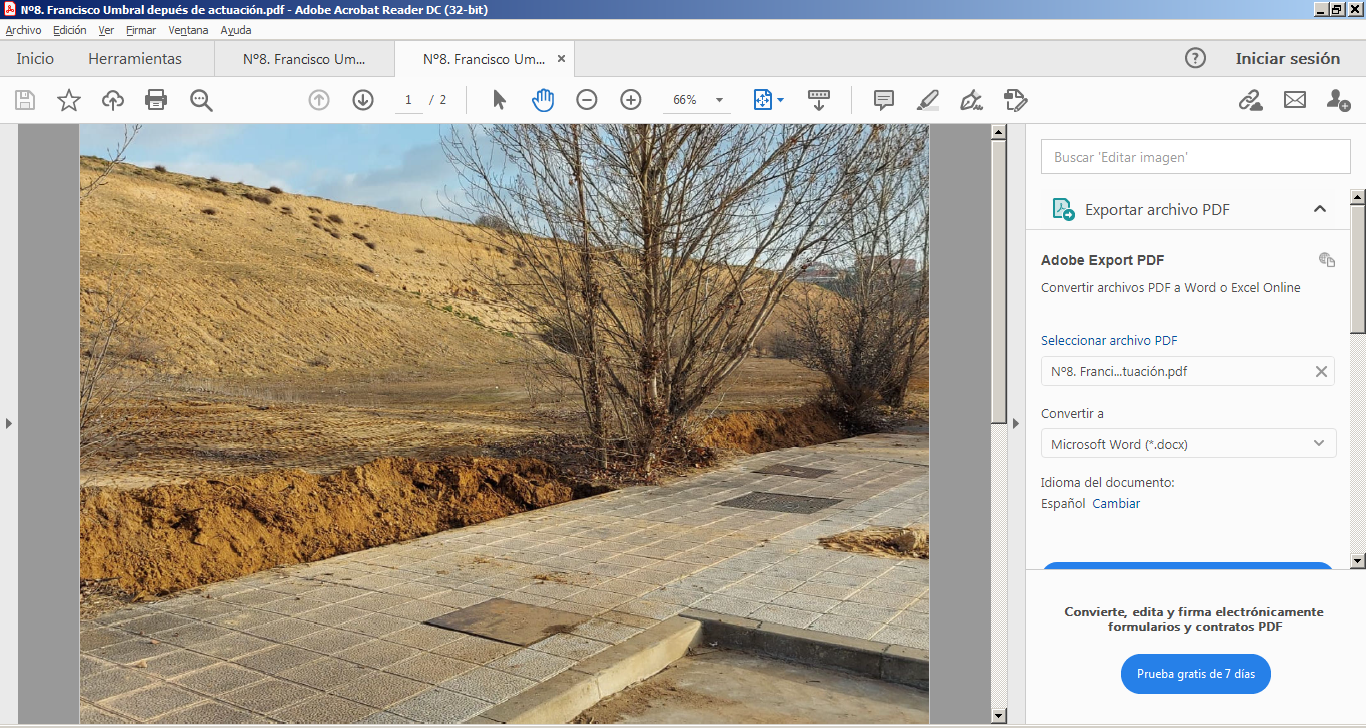 Nº 19 - EUCALIPTOS, 18C/ Eucaliptos, 18Día limpieza: 09/02/2022Nuevos vertidos de escombros localizadosMaterial: 2.580 kg. de escombro, poda y enseres	ANTES	DESPUÉS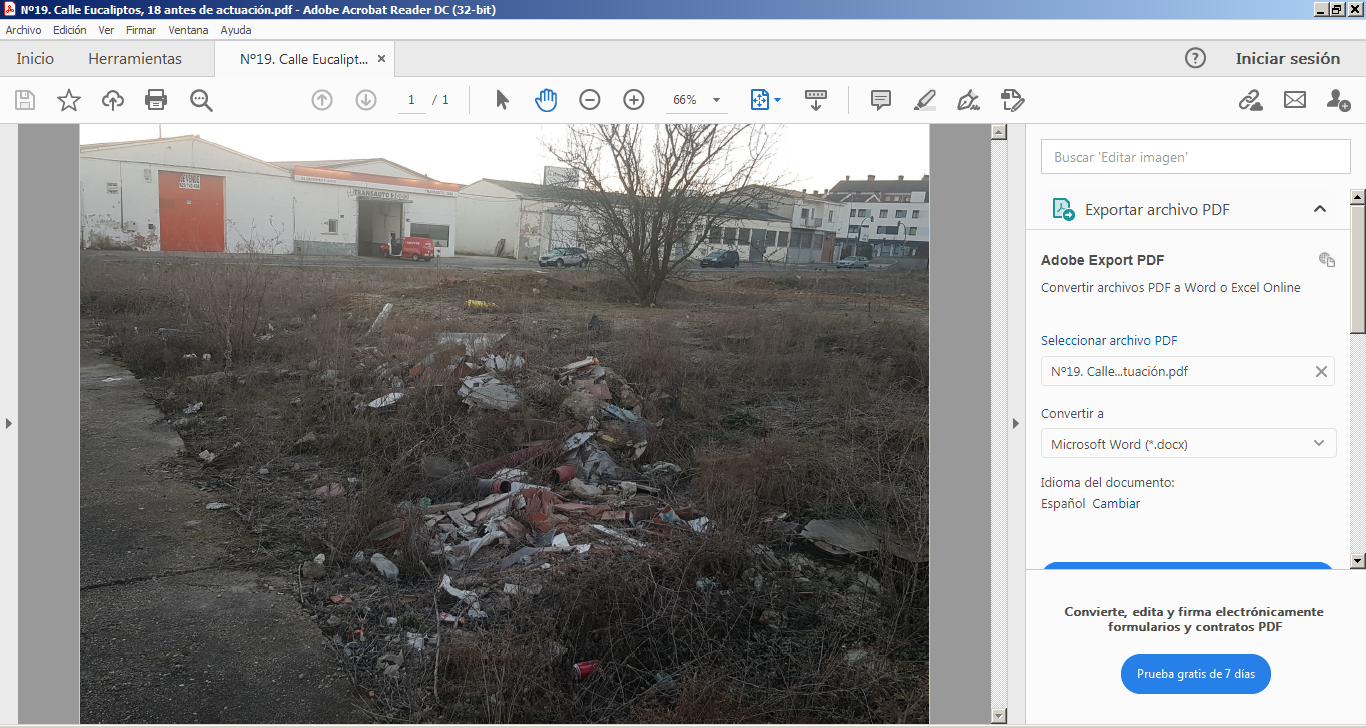 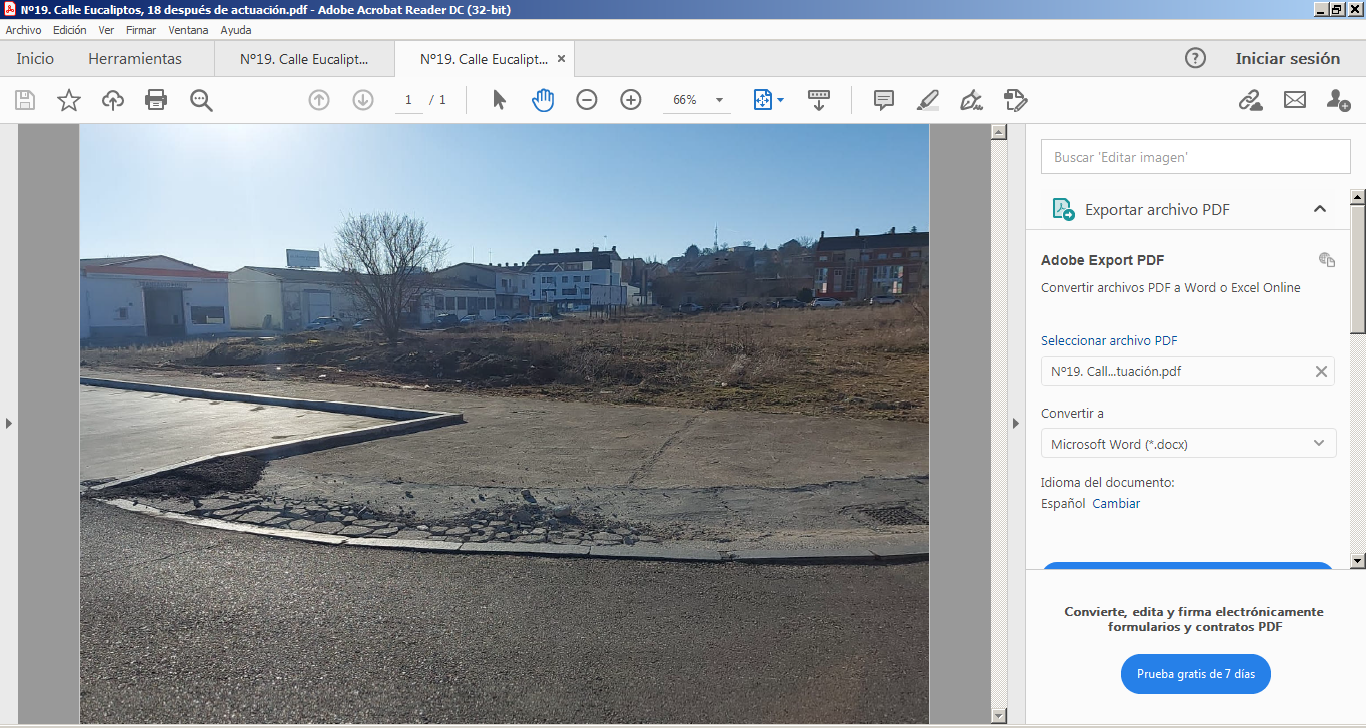 Nº 22 – SOTO DE MEDINILLAC/ Soto de Medinilla, 4(A)Día limpieza: 18/02/2022Material: 5.940 kg. de escombroPermanecen restos de fibrocemento en la ubicaciónZona de difícil acceso para maquinaria	ANTES	DESPUÉS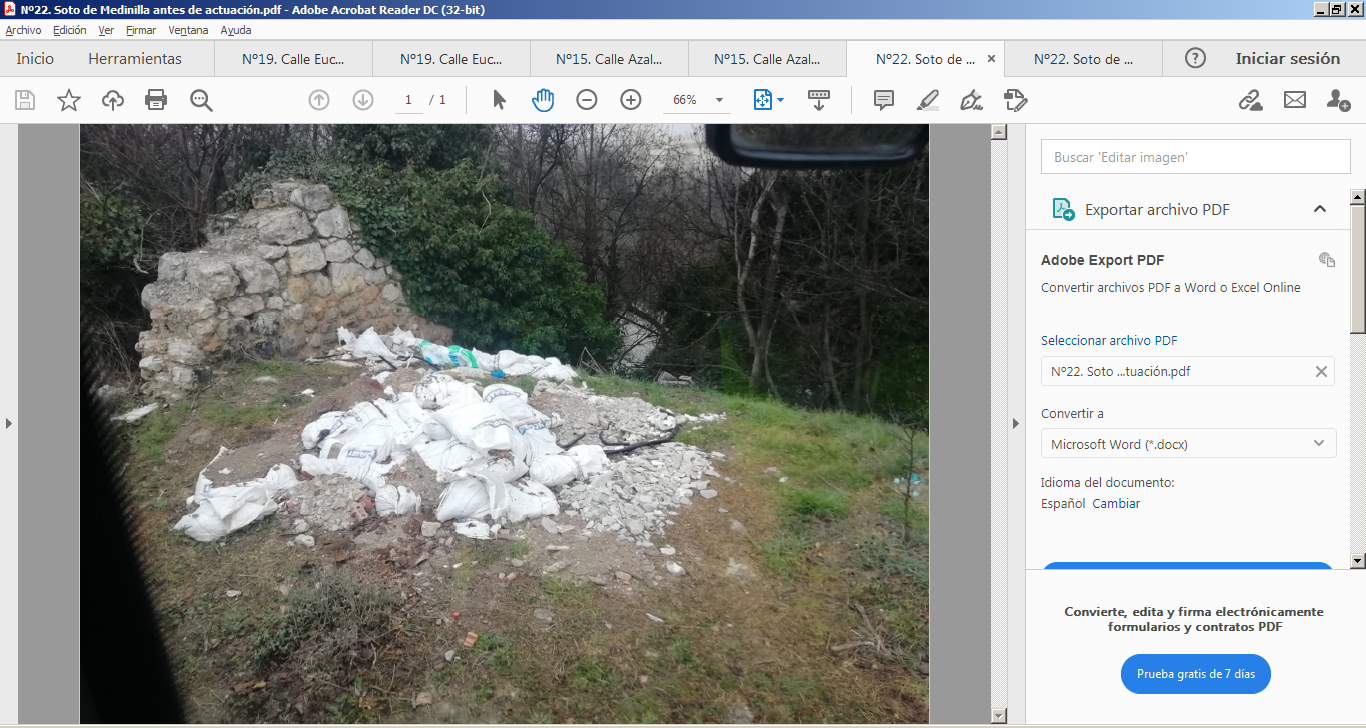 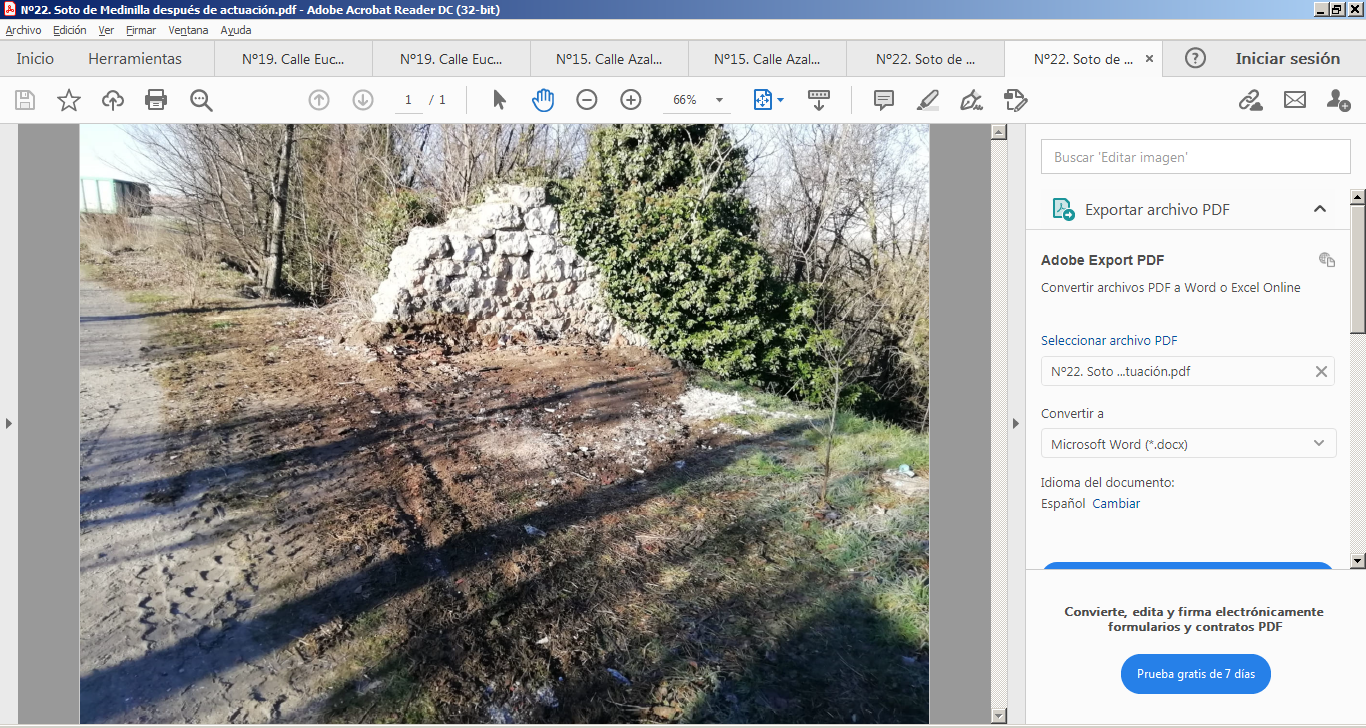 